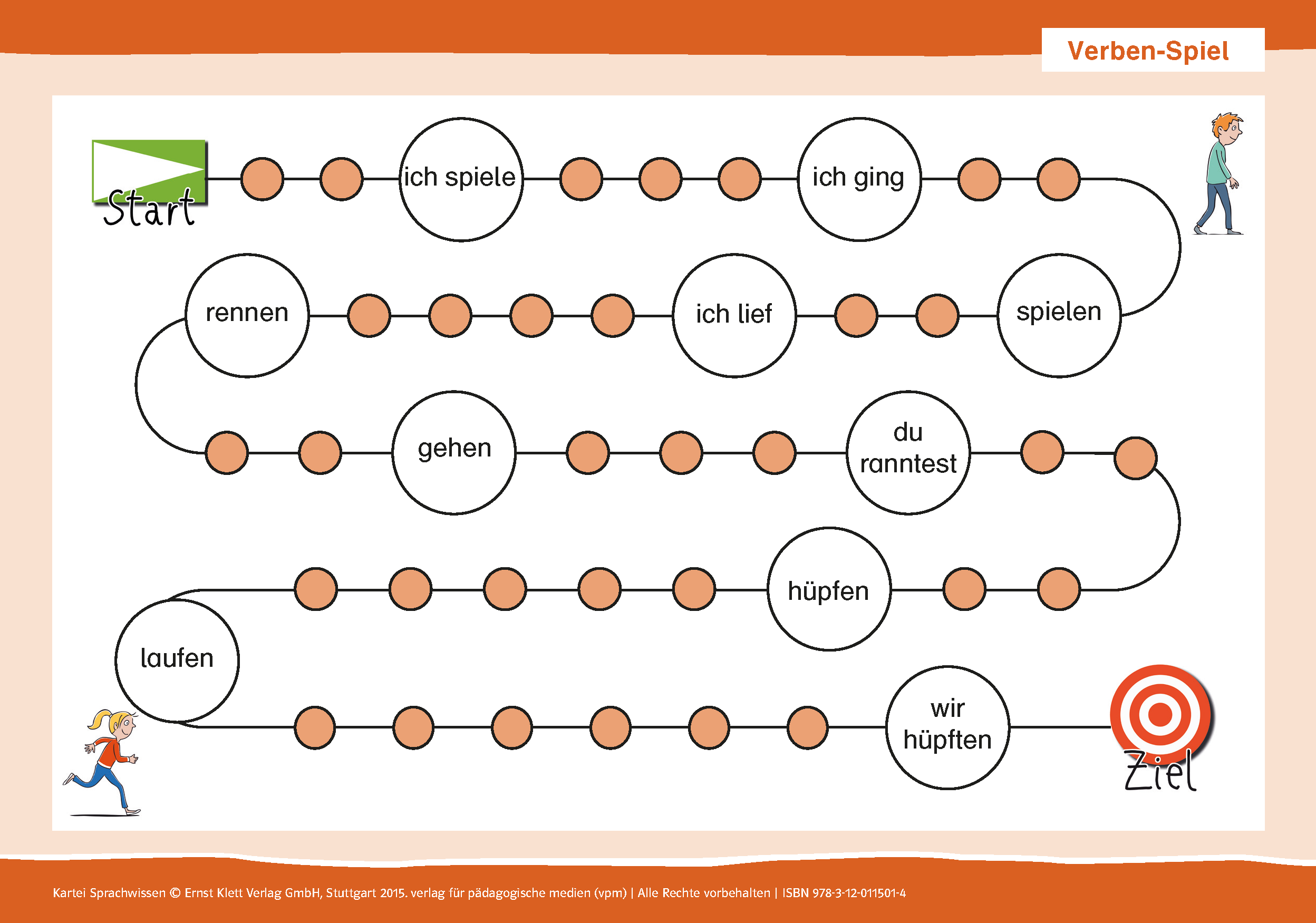 KV 3